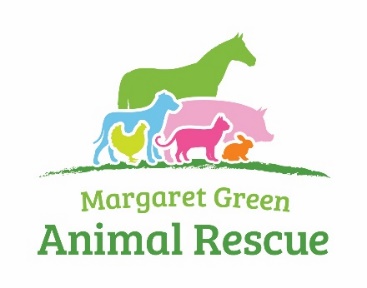 Volunteer Application FormPersonal DetailsDriver’s Licence Emergency ContactDuring your induction, following a successful application, you will be required to provide ‘in case of emergency’ contact details.About You		   Health DeclarationIt is important for you to tell us about any health conditions or additional support needs you may have, to enable us to support you appropriately in your role. Please be aware that due to the physical nature of some of our roles and the accessibility of and within some of our locations, we may find it difficult to accommodate individual needs.Your AvailabilityFrequencyReferencesPlease provide details of a referee and ensure you have their permission for MGAR to contact them. Referees could include a previous employer or volunteer manager, college / school tutor, or someone who holds a position of responsibility within the community. We cannot accept family members, partners or people you live with as referees. Rehabilitation of Offenders Act 1974Declaration (please tick): General Data Protection Regulation and the Data Protection Act 2018We will use your information together with other information for administrative and management purposes only. We may keep your information for a reasonable period in accordance with legal requirements if you cease to do voluntary work for us.By returning this form, you consent to our processing your sensitive data (such as data relating to your health or criminal convictions) for the above purposes. You have a right to ask for a copy of your information and to correct any inaccuracies. I declare that I have read the Data Protection Notice and all information given in this form is correct to the best of my knowledge.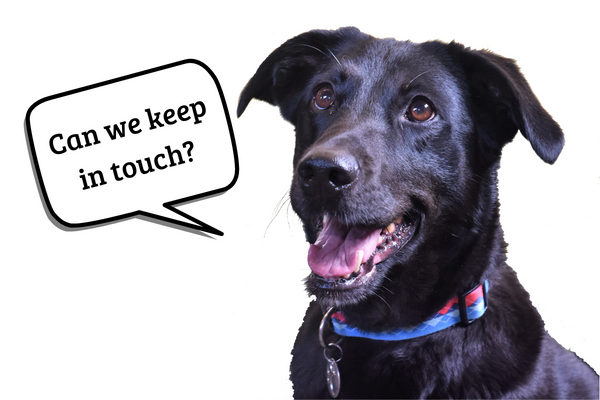 Contact PreferencesI would love to receive regular updates by: To find out more about how we may use, store, and analyse your data, please visit our privacy policy: www.margaretgreenanimalrescue.org.uk/privacy-cookie-policy Thank you so much for taking the time to fill in this application.Once completed, please send this form to the relevant member of staff, who will be in touch once your application has been reviewed. What role are you applying for?Maintenance VolunteerWhat Centre is the role located at?Lincoln Farm, DorsetTitle:First Name:Known As:Surname:Telephone:Email:Address:Postcode:Are you aged 18+ years? (You may be asked to provide proof of age prior to commencing your role)Do you have a current, full UK driving licence?YES / NODo you have the use of a car?YES / NOWhy do you want to volunteer with MGAR?What skills and experience do you have that you feel would be helpful when carrying out this role?Have you volunteered with or been employed by MGAR previously? If yes, please provide a few details.Do you have an MGAR animal? Or have you previously?Do you have any health conditions or support needs that may affect your volunteering or that our staff should be aware of? If yes, please list the details:MondayMondayTuesdayTuesdayWednesdayWednesdayWednesdayThursdayThursdayFridayFridaySaturdaySaturdaySundaySundayAMPMAMPMAMAMPMAMPMAMPMAMPMAMPMWeeklyFortnightlyMonthlyOther (please specify):Title:First name:Surname:Telephone:Address:Postcode:Relationship to you:Email Address:Do you have any unspent criminal convictions?YES / NOIf the answer is yes, this may not necessarily prevent you from volunteering with us, so please provide details of any conviction, along with your application form, in a sealed envelope addressed to: Private & Confidential, Admin & HR Manager, Margaret Green Animal Rescue, Church Knowle, Wareham, Dorset, BH20 5NQ.If the answer is yes, this may not necessarily prevent you from volunteering with us, so please provide details of any conviction, along with your application form, in a sealed envelope addressed to: Private & Confidential, Admin & HR Manager, Margaret Green Animal Rescue, Church Knowle, Wareham, Dorset, BH20 5NQ.I understand that it may be necessary to receive a Tetanus vaccination and I will consult my health provider for adviceI understand that MGAR will maintain my information for administration and management purposes in accordance with the Data Protection LegislationSome of our roles are physically demanding. I agree to discuss any concerns that I think may affect my work with the Volunteer Co-OrdinatorI confirm that I have completed this volunteer application with wholly accurate information at the time of submission and understand the failure to disclose information that may affect my volunteer role with MGAR, may result in my volunteer application being withdrawnI understand that I may be invited to attend a trial day, prior to commencing a volunteering roleSign / Print Name:Date: Email YES / NOPost YES / NOHow did you find out about volunteering with MGAR?Sign / Print Name:Date: 